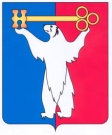 АДМИНИСТРАЦИЯ ГОРОДА НОРИЛЬСКАКРАСНОЯРСКОГО КРАЯРАСПОРЯЖЕНИЕ09.03.2021	  г. Норильск                                             № 1007О внесении изменения в распоряжение Администрации города Норильска 
от 15.05.2015 № 2925В связи с кадровыми изменениями в Администрации города Норильска,Внести в состав Координационного совета по сопровождению выпускников организаций для детей-сирот и детей, оставшихся без попечения родителей, утвержденный распоряжением Администрации города Норильска от 15.05.2015 № 2925 (далее – Координационный совет), следующие изменение:1.1.	Вывести из состава Координационного совета Шаранову Татьяну Анатольевну.1.2. Ввести в состав Координационного совета ведущего специалиста-юрисконсульта отдела опеки и попечительства Администрации города Норильска в качестве секретаря Координационного совета. 2. Разместить настоящие распоряжение на официальном сайте муниципального образования город Норильск.Глава города Норильска                                                                                    Д.В. Карасев